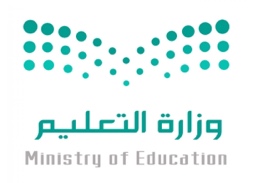 (ابنتي الحبيبة استعيني بالله وتوكلي عليه فبسم الله)اسم الطالبةرقم الجلوسالسؤالالدرجةالدرجةاسم المصححة وتوقيعهااسم المراجعة وتوقيعهااسم المدققة وتوقيعهاالسؤالرقماكتابةاسم المصححة وتوقيعهااسم المراجعة وتوقيعهااسم المدققة وتوقيعهاس١س٢س٣س٤المجموعالسؤال الأول/ اكتبي حرف (ص) أمام العبارة الصحيحة وحرف (خ) أمام العبارة الخاطئةالسؤال الأول/ اكتبي حرف (ص) أمام العبارة الصحيحة وحرف (خ) أمام العبارة الخاطئة 15درجة١المثلث المتطابق الزوايا هو مثال على المثلث الحاد الزاوية(          ) ٢المثلث الذي يحوي زاوية أكبر من 90 هو مثلث قائم الزاوية(          )٣تلتقي الارتفاعات داخل المثلث إذا كان حاد الزوايا  (          )٤زاويتا قاعدة شبة المنحرف متطابق الساقين متطابقتين(          )٥المستطيل يكون دائما متوازي اضلاع(          )٦المثلث المختلف الاضلاع فيه ضلعان متطابقان على الاقل(          )٧المعين الذي إحدى زواياه قائمة مستطيل(          )٨يستعمل البرهان بالتناقض التبرير غير المباشر(          )٩الضلع المحصور هو الضلع الذي يقع بين زاويتين متتاليتين في مضلع(          )١٠قياس الزاوية الخارجية لمثلث يساوي مجموع قياسي الزاويتين الداخليتين البعيدتين(          )١١أكبر عدد من الزوايا الحادة التي يمكن ان يحتوي عليها المثلث 2 على الأكثر(          )١2اذا كان قياس احدى زوايا مثلث اكبر من قياس زاوية أخرى فان الضلع المقابل للزاوية الكبرى يكون أطول من الضلع المقابل للزاوية الصغرى .(          )١3العمود المنصف لضلع مثلث يمر برأس المثلث دائمًا .(          )١4الزاويتان الحادتان في مثلث قائم الزاوية متتامتان(          )15مركز المثلث هو نقطة تلاقي ارتفاعاته(          )السؤال الثاني/ اختاري الإجابة الصحيحة من الخيارات التاليةالسؤال الثاني/ اختاري الإجابة الصحيحة من الخيارات التاليةالسؤال الثاني/ اختاري الإجابة الصحيحة من الخيارات التاليةالسؤال الثاني/ اختاري الإجابة الصحيحة من الخيارات التاليةالسؤال الثاني/ اختاري الإجابة الصحيحة من الخيارات التاليةالسؤال الثاني/ اختاري الإجابة الصحيحة من الخيارات التاليةالسؤال الثاني/ اختاري الإجابة الصحيحة من الخيارات التاليةالسؤال الثاني/ اختاري الإجابة الصحيحة من الخيارات التاليةالسؤال الثاني/ اختاري الإجابة الصحيحة من الخيارات التالية١٥ درجة1   في الشكل المجاور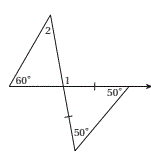    في الشكل المجاور   في الشكل المجاور   في الشكل المجاور   في الشكل المجاور   في الشكل المجاور   في الشكل المجاور   في الشكل المجاور   في الشكل المجاور1a105     b100       c50       d     60     60٢  يمكن اثبات ان  باستعمال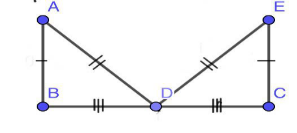   يمكن اثبات ان  باستعمال  يمكن اثبات ان  باستعمال  يمكن اثبات ان  باستعمال  يمكن اثبات ان  باستعمال  يمكن اثبات ان  باستعمال  يمكن اثبات ان  باستعمال  يمكن اثبات ان  باستعمال  يمكن اثبات ان  باستعمال٢a  SSSb    SAS c     ASAd          AAS          AAS٣في الشكل المجاور     p  𝑚  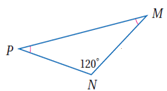 في الشكل المجاور     p  𝑚  في الشكل المجاور     p  𝑚  في الشكل المجاور     p  𝑚  في الشكل المجاور     p  𝑚  في الشكل المجاور     p  𝑚  في الشكل المجاور     p  𝑚  في الشكل المجاور     p  𝑚  في الشكل المجاور     p  𝑚  ٣a45    b30     c60      d         20         20٤قيمة x  في الشكل المجاور 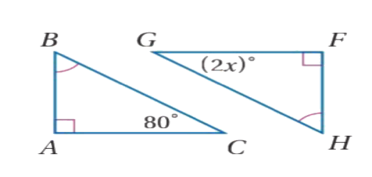 قيمة x  في الشكل المجاور قيمة x  في الشكل المجاور قيمة x  في الشكل المجاور قيمة x  في الشكل المجاور قيمة x  في الشكل المجاور قيمة x  في الشكل المجاور قيمة x  في الشكل المجاور قيمة x  في الشكل المجاور ٤a      20b       40c       60d        80        80٥يصنف المثلث التالي وفقا لزواياه بأنه 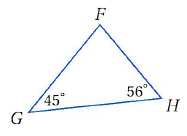 يصنف المثلث التالي وفقا لزواياه بأنه يصنف المثلث التالي وفقا لزواياه بأنه يصنف المثلث التالي وفقا لزواياه بأنه يصنف المثلث التالي وفقا لزواياه بأنه يصنف المثلث التالي وفقا لزواياه بأنه يصنف المثلث التالي وفقا لزواياه بأنه يصنف المثلث التالي وفقا لزواياه بأنه يصنف المثلث التالي وفقا لزواياه بأنه ٥aحاد الزواياb متطابق الزواياc قائم الزاويةdمنفرج الزاويةمنفرج الزاوية٦اوجد احداثي النقطة :H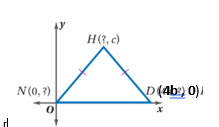 اوجد احداثي النقطة :Hاوجد احداثي النقطة :Hاوجد احداثي النقطة :Hاوجد احداثي النقطة :Hاوجد احداثي النقطة :Hاوجد احداثي النقطة :Hاوجد احداثي النقطة :Hاوجد احداثي النقطة :H٦a(2b,c)  b        (0,0)  c   (4b,0)     d     (0,c)       (0,c)  ٧من الشكل المقابل قيمة  تساوي  :                               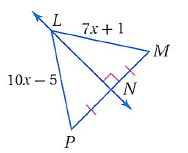 من الشكل المقابل قيمة  تساوي  :                               من الشكل المقابل قيمة  تساوي  :                               من الشكل المقابل قيمة  تساوي  :                               من الشكل المقابل قيمة  تساوي  :                               من الشكل المقابل قيمة  تساوي  :                               من الشكل المقابل قيمة  تساوي  :                               من الشكل المقابل قيمة  تساوي  :                               من الشكل المقابل قيمة  تساوي  :                               ٧a2       b3           c7       d10        10        ٨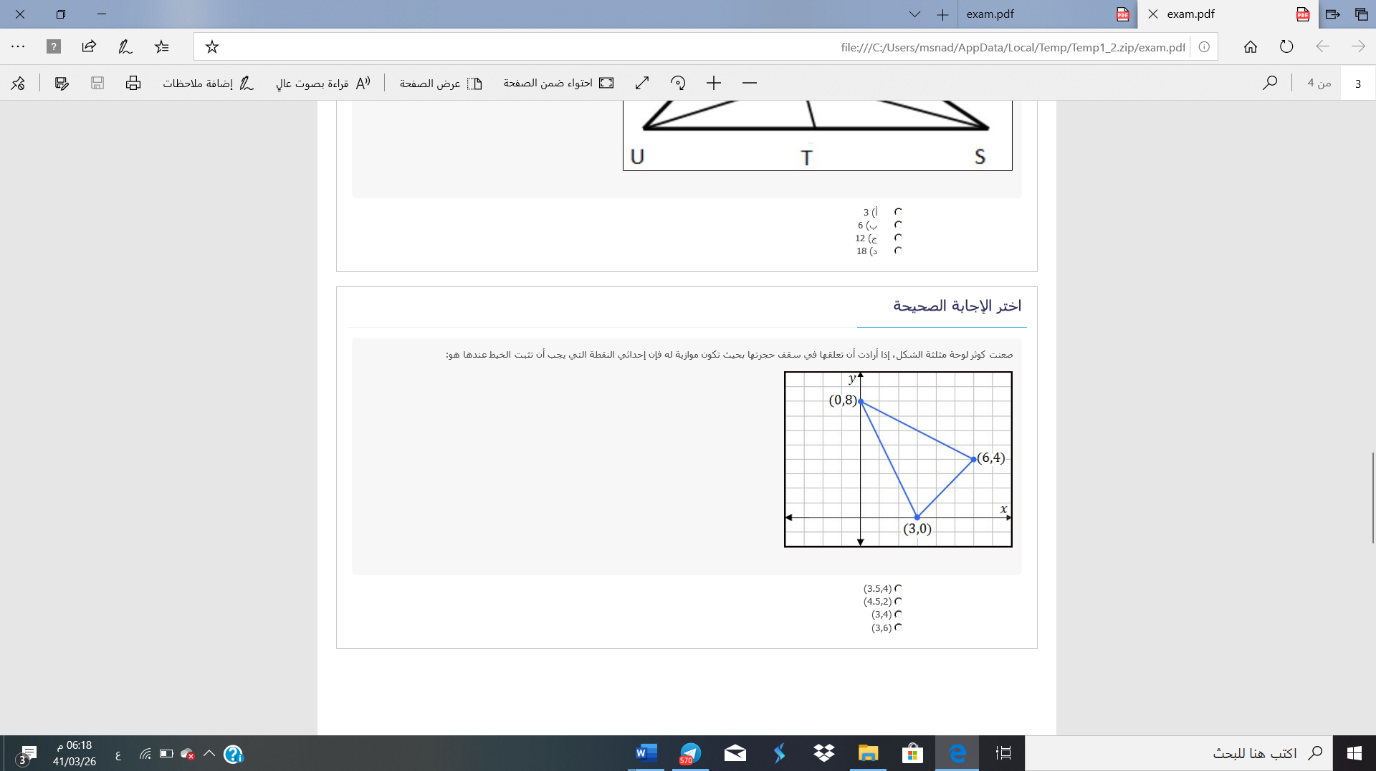 صنعت كوثر لوحة مثلثية الشكل ، إذا أرادت أن تعلقها في سقف حجرتها بحيث تكون موازية له، فإن إحداثي النقطة التي يجب أن تثبت الخيط عندها هي : صنعت كوثر لوحة مثلثية الشكل ، إذا أرادت أن تعلقها في سقف حجرتها بحيث تكون موازية له، فإن إحداثي النقطة التي يجب أن تثبت الخيط عندها هي : صنعت كوثر لوحة مثلثية الشكل ، إذا أرادت أن تعلقها في سقف حجرتها بحيث تكون موازية له، فإن إحداثي النقطة التي يجب أن تثبت الخيط عندها هي : صنعت كوثر لوحة مثلثية الشكل ، إذا أرادت أن تعلقها في سقف حجرتها بحيث تكون موازية له، فإن إحداثي النقطة التي يجب أن تثبت الخيط عندها هي : صنعت كوثر لوحة مثلثية الشكل ، إذا أرادت أن تعلقها في سقف حجرتها بحيث تكون موازية له، فإن إحداثي النقطة التي يجب أن تثبت الخيط عندها هي : صنعت كوثر لوحة مثلثية الشكل ، إذا أرادت أن تعلقها في سقف حجرتها بحيث تكون موازية له، فإن إحداثي النقطة التي يجب أن تثبت الخيط عندها هي : صنعت كوثر لوحة مثلثية الشكل ، إذا أرادت أن تعلقها في سقف حجرتها بحيث تكون موازية له، فإن إحداثي النقطة التي يجب أن تثبت الخيط عندها هي : صنعت كوثر لوحة مثلثية الشكل ، إذا أرادت أن تعلقها في سقف حجرتها بحيث تكون موازية له، فإن إحداثي النقطة التي يجب أن تثبت الخيط عندها هي : صنعت كوثر لوحة مثلثية الشكل ، إذا أرادت أن تعلقها في سقف حجرتها بحيث تكون موازية له، فإن إحداثي النقطة التي يجب أن تثبت الخيط عندها هي : ٨a(3.5,4)  b(4.5,2)       c(3,4)      d(3,6)         (3,6)         ٩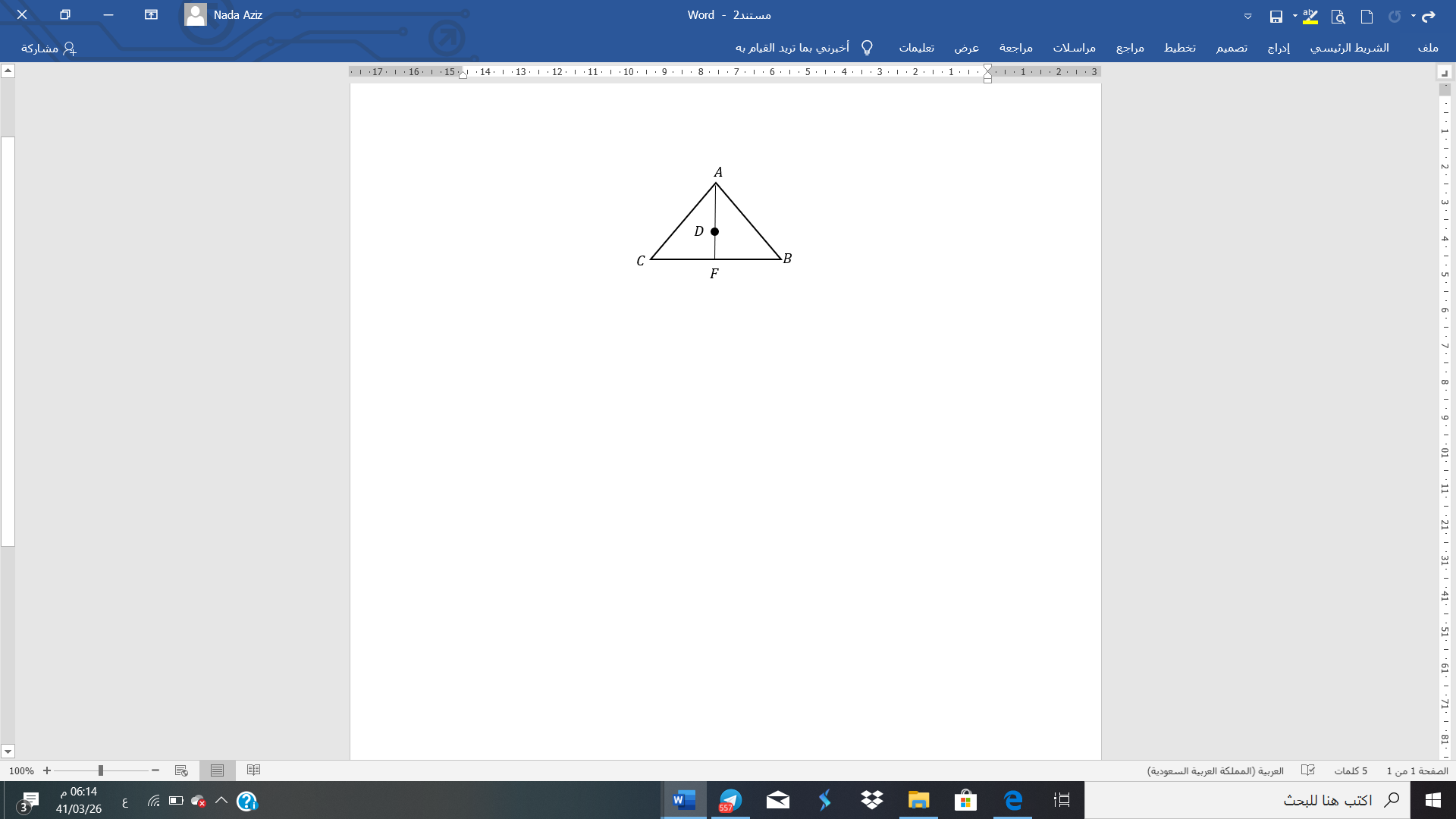 إذا كانت  مركز المثلث  وكانت  فإن : إذا كانت  مركز المثلث  وكانت  فإن : إذا كانت  مركز المثلث  وكانت  فإن : إذا كانت  مركز المثلث  وكانت  فإن : إذا كانت  مركز المثلث  وكانت  فإن : إذا كانت  مركز المثلث  وكانت  فإن : إذا كانت  مركز المثلث  وكانت  فإن : إذا كانت  مركز المثلث  وكانت  فإن : إذا كانت  مركز المثلث  وكانت  فإن : ٩a  6  b         4c        8d         12         12١٠  إذا كان  فإن    الافتراض الذي يجب أن نبدأ به البرهان الغير مباشر هو :  إذا كان  فإن    الافتراض الذي يجب أن نبدأ به البرهان الغير مباشر هو :  إذا كان  فإن    الافتراض الذي يجب أن نبدأ به البرهان الغير مباشر هو :  إذا كان  فإن    الافتراض الذي يجب أن نبدأ به البرهان الغير مباشر هو :  إذا كان  فإن    الافتراض الذي يجب أن نبدأ به البرهان الغير مباشر هو :  إذا كان  فإن    الافتراض الذي يجب أن نبدأ به البرهان الغير مباشر هو :  إذا كان  فإن    الافتراض الذي يجب أن نبدأ به البرهان الغير مباشر هو :  إذا كان  فإن    الافتراض الذي يجب أن نبدأ به البرهان الغير مباشر هو :  إذا كان  فإن    الافتراض الذي يجب أن نبدأ به البرهان الغير مباشر هو :١٠abcd١١  إذا كان طولا ضلعين في مثلث هما    و  ، فما أصغر عدد صحيح يمكن أن يكون طول لضلع الثالث ؟  إذا كان طولا ضلعين في مثلث هما    و  ، فما أصغر عدد صحيح يمكن أن يكون طول لضلع الثالث ؟  إذا كان طولا ضلعين في مثلث هما    و  ، فما أصغر عدد صحيح يمكن أن يكون طول لضلع الثالث ؟  إذا كان طولا ضلعين في مثلث هما    و  ، فما أصغر عدد صحيح يمكن أن يكون طول لضلع الثالث ؟  إذا كان طولا ضلعين في مثلث هما    و  ، فما أصغر عدد صحيح يمكن أن يكون طول لضلع الثالث ؟  إذا كان طولا ضلعين في مثلث هما    و  ، فما أصغر عدد صحيح يمكن أن يكون طول لضلع الثالث ؟  إذا كان طولا ضلعين في مثلث هما    و  ، فما أصغر عدد صحيح يمكن أن يكون طول لضلع الثالث ؟  إذا كان طولا ضلعين في مثلث هما    و  ، فما أصغر عدد صحيح يمكن أن يكون طول لضلع الثالث ؟  إذا كان طولا ضلعين في مثلث هما    و  ، فما أصغر عدد صحيح يمكن أن يكون طول لضلع الثالث ؟١١abcd١٢إذا كان طولا ضلعين في مثلث 12 , 7    فأي  مما يأتي لا يمكن ان يكون محيط المثلث .إذا كان طولا ضلعين في مثلث 12 , 7    فأي  مما يأتي لا يمكن ان يكون محيط المثلث .إذا كان طولا ضلعين في مثلث 12 , 7    فأي  مما يأتي لا يمكن ان يكون محيط المثلث .إذا كان طولا ضلعين في مثلث 12 , 7    فأي  مما يأتي لا يمكن ان يكون محيط المثلث .إذا كان طولا ضلعين في مثلث 12 , 7    فأي  مما يأتي لا يمكن ان يكون محيط المثلث .إذا كان طولا ضلعين في مثلث 12 , 7    فأي  مما يأتي لا يمكن ان يكون محيط المثلث .إذا كان طولا ضلعين في مثلث 12 , 7    فأي  مما يأتي لا يمكن ان يكون محيط المثلث .إذا كان طولا ضلعين في مثلث 12 , 7    فأي  مما يأتي لا يمكن ان يكون محيط المثلث .إذا كان طولا ضلعين في مثلث 12 , 7    فأي  مما يأتي لا يمكن ان يكون محيط المثلث .١٢a    29b            34c       37d        38        38١٣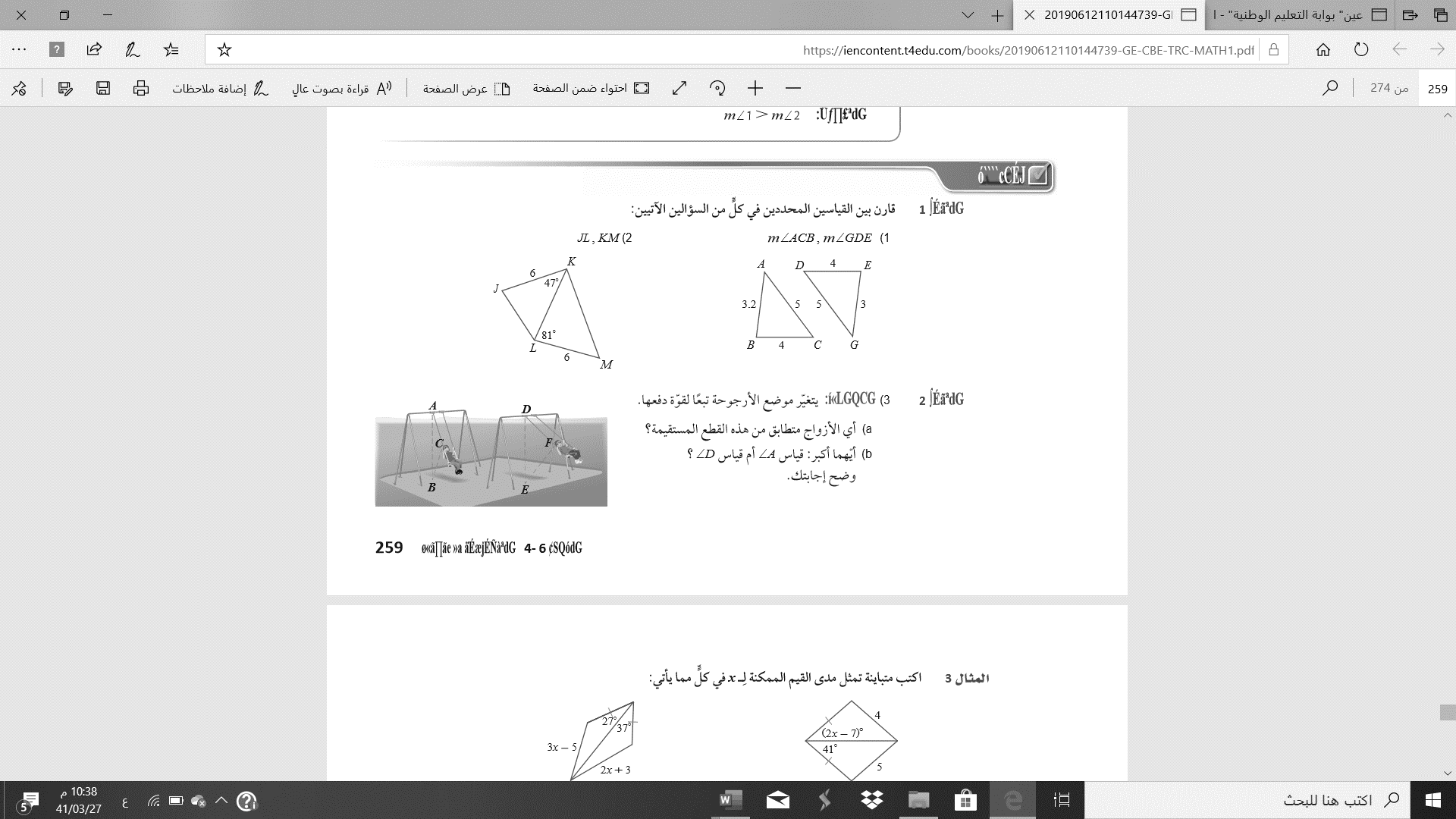 عند المقارنة بين القياسين   فإن : عند المقارنة بين القياسين   فإن : عند المقارنة بين القياسين   فإن : عند المقارنة بين القياسين   فإن : عند المقارنة بين القياسين   فإن : عند المقارنة بين القياسين   فإن : عند المقارنة بين القياسين   فإن : عند المقارنة بين القياسين   فإن : عند المقارنة بين القياسين   فإن : ١٣abcd١٤إذا كان قياس احدى الزوايا الداخلية لمضلع منتظم   150°=  فإن عدد أضلاعه يساوي :إذا كان قياس احدى الزوايا الداخلية لمضلع منتظم   150°=  فإن عدد أضلاعه يساوي :إذا كان قياس احدى الزوايا الداخلية لمضلع منتظم   150°=  فإن عدد أضلاعه يساوي :إذا كان قياس احدى الزوايا الداخلية لمضلع منتظم   150°=  فإن عدد أضلاعه يساوي :إذا كان قياس احدى الزوايا الداخلية لمضلع منتظم   150°=  فإن عدد أضلاعه يساوي :إذا كان قياس احدى الزوايا الداخلية لمضلع منتظم   150°=  فإن عدد أضلاعه يساوي :إذا كان قياس احدى الزوايا الداخلية لمضلع منتظم   150°=  فإن عدد أضلاعه يساوي :إذا كان قياس احدى الزوايا الداخلية لمضلع منتظم   150°=  فإن عدد أضلاعه يساوي :إذا كان قياس احدى الزوايا الداخلية لمضلع منتظم   150°=  فإن عدد أضلاعه يساوي :١٤a     10b         12c       15d       30       30١٥في متوازي الاضلاع  كل زاويتين متقابلتين :في متوازي الاضلاع  كل زاويتين متقابلتين :في متوازي الاضلاع  كل زاويتين متقابلتين :في متوازي الاضلاع  كل زاويتين متقابلتين :في متوازي الاضلاع  كل زاويتين متقابلتين :في متوازي الاضلاع  كل زاويتين متقابلتين :في متوازي الاضلاع  كل زاويتين متقابلتين :في متوازي الاضلاع  كل زاويتين متقابلتين :في متوازي الاضلاع  كل زاويتين متقابلتين :١٥aمتطابقتينb   متكاملتينc     متتامتينd   مجموعهما 360   مجموعهما 360السؤال الثالث/ اختاري للعمود الأول ما يناسبه من العمود الثانيالسؤال الثالث/ اختاري للعمود الأول ما يناسبه من العمود الثانيالسؤال الثالث/ اختاري للعمود الأول ما يناسبه من العمود الثانيالسؤال الثالث/ اختاري للعمود الأول ما يناسبه من العمود الثانيالسؤال الثالث/ اختاري للعمود الأول ما يناسبه من العمود الثاني3 درجات   من خصائص متوازي الأضلاع١    مثلث متطابق الزوايا    مثلث متطابق الزوايا متوازي الأضلاع الذي قطراه متطابقان ومتعامدان ٢   القطران ينصف كلاً منهما الآخر   القطران ينصف كلاً منهما الآخر    مثلث متطابق الأضلاع٣                مستطيل                مستطيل٤                  مربع                  مربعالسؤال الرابع / اجيبي عن المطلوبالسؤال الرابع / اجيبي عن المطلوبالسؤال الرابع / اجيبي عن المطلوب7 درجات١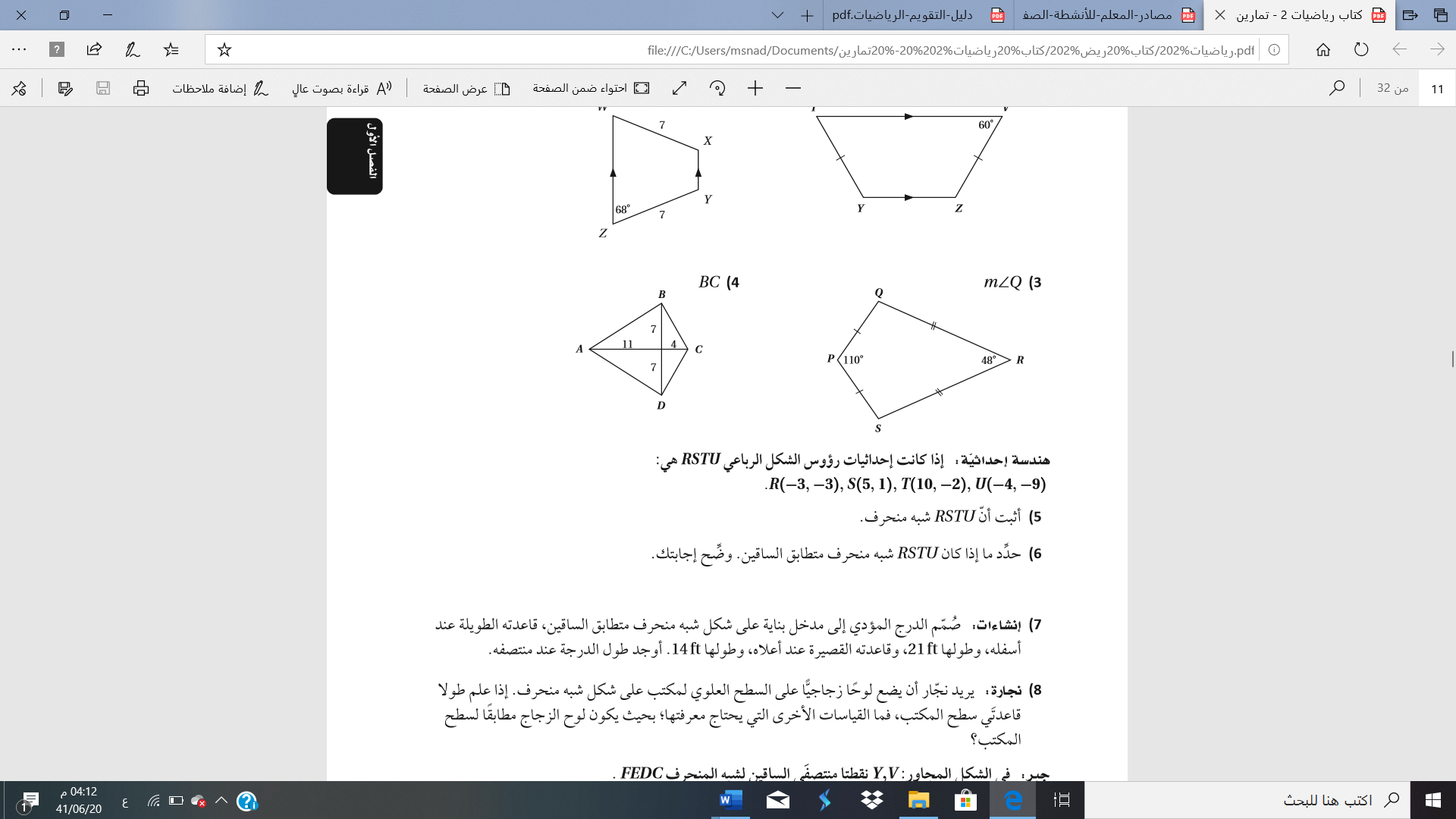 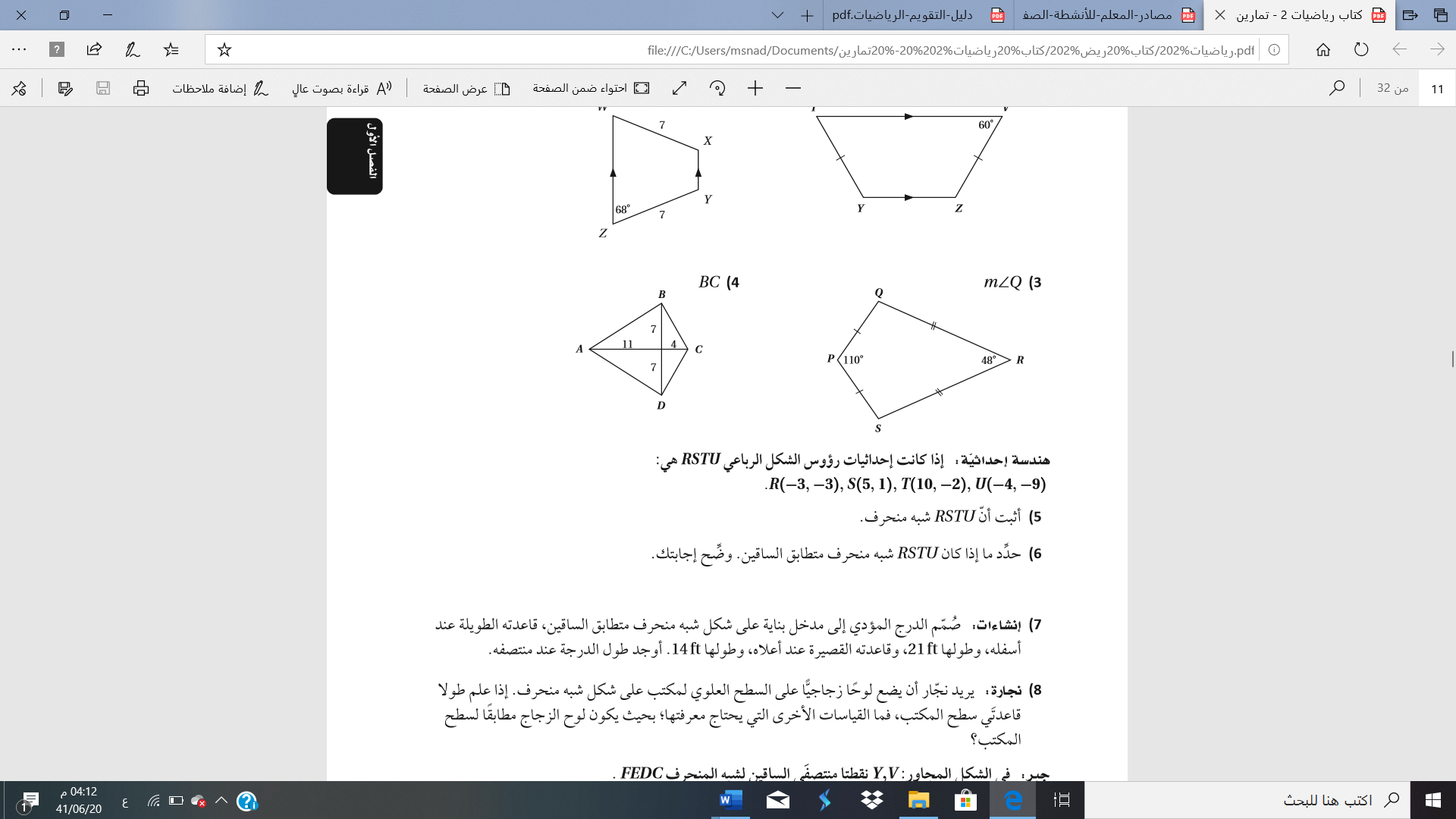    إذا كان  على شكل   طائرة ورقية ، فأوجدي  ٢من خلال الشكل اوجدي قيمة x   ؟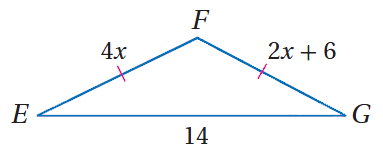 3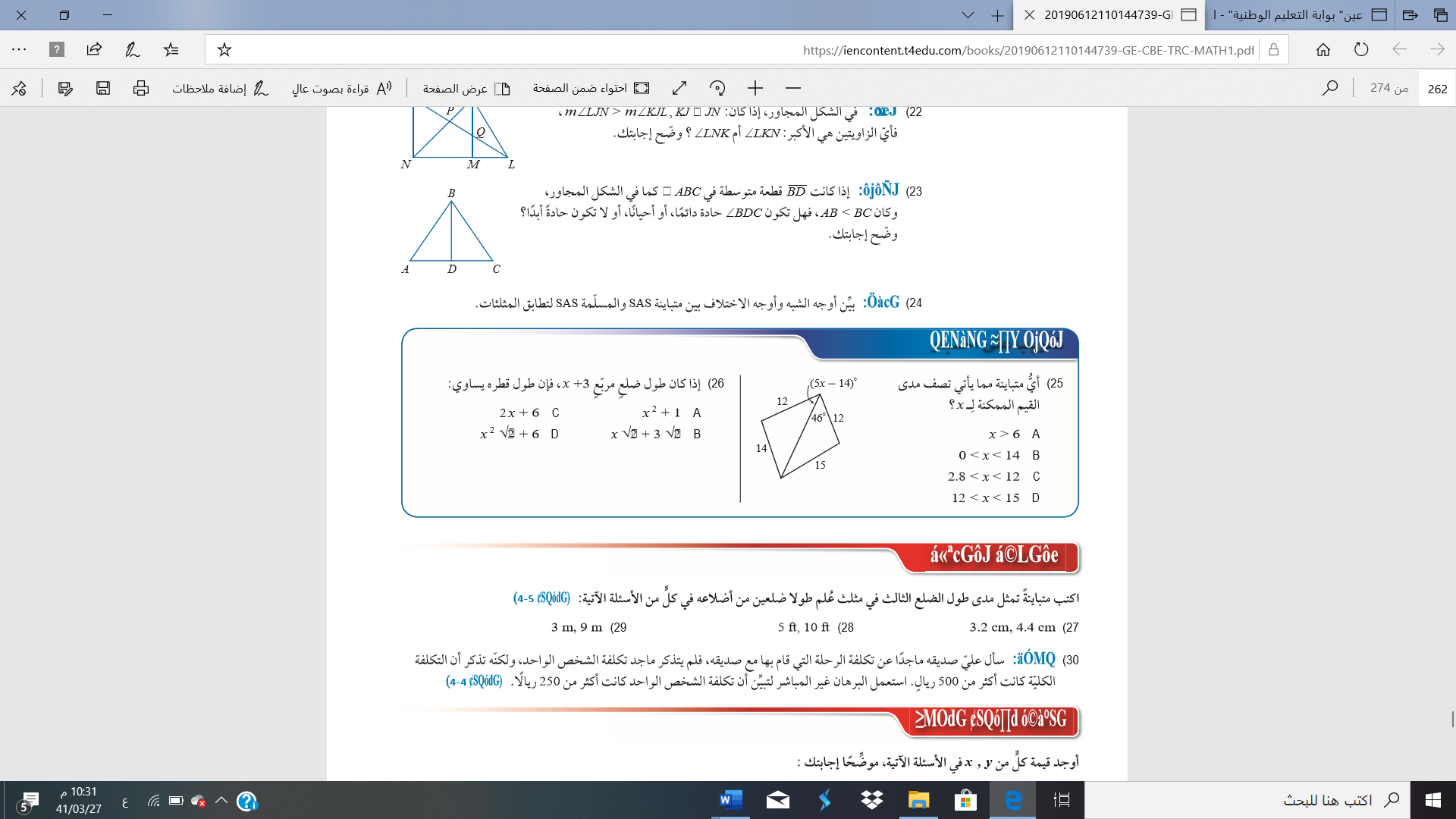 اكتبي المتباينة التي تصف مدى القيم الممكنة لـ 4كيك :  إذا كان قطر الطبقة العليا من كيكة فرح هو   ، وقطر الطبقة السفلى منها هو  ، كما في الشكل . فأوجدي قطر الطبقة الوسطى منها ؟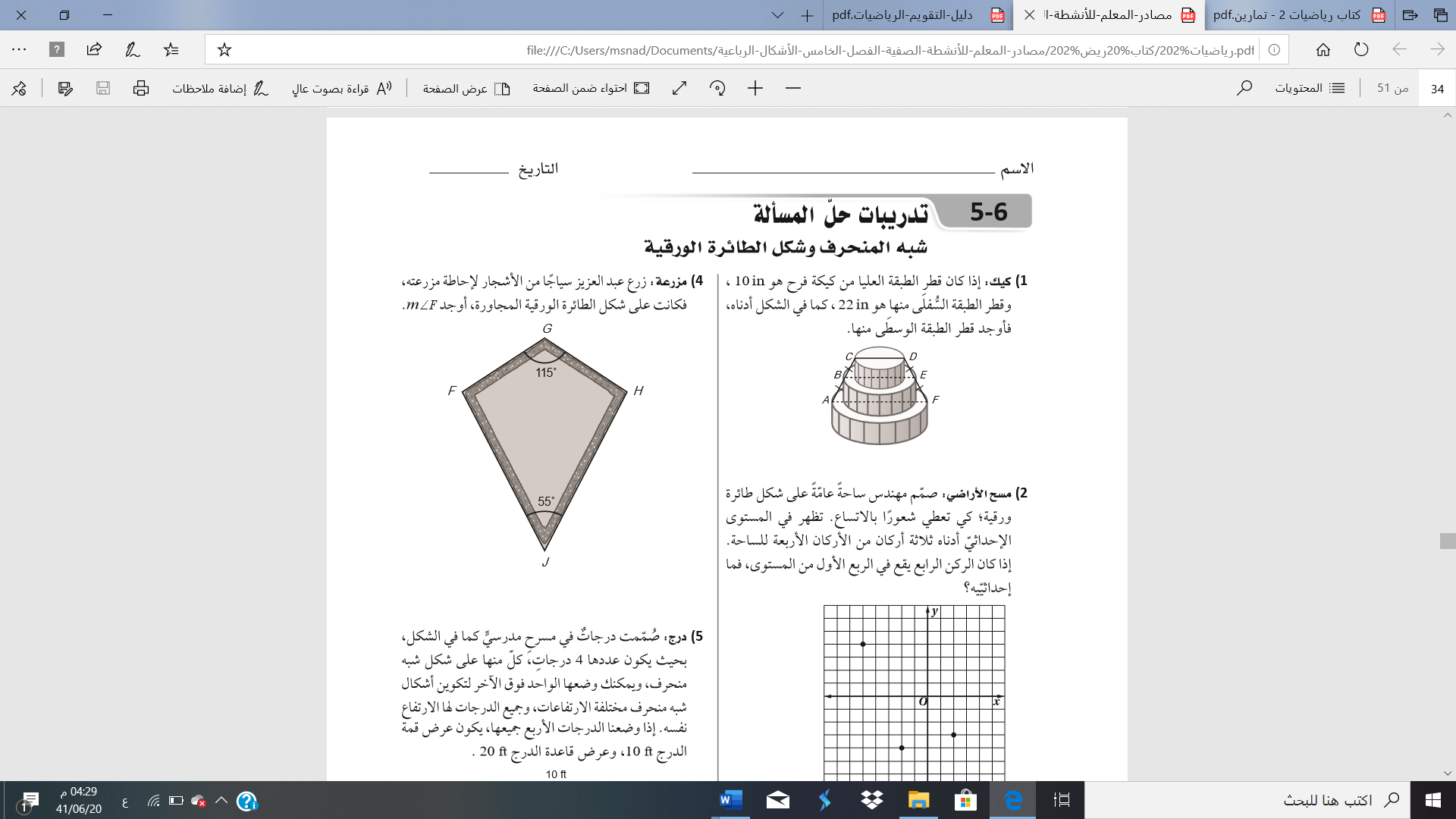 ٥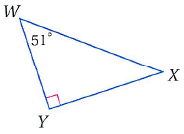 من الشكل المقابل رتبي أطوال أضلاع المثلث  .من الأكبر إلى الأصغر ( مبتدئة من اليسار)6 أوجدي قيمة y  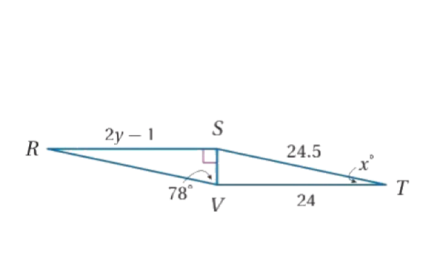 في الشكل المجاور ؟